Please send completed application as an attachment or directly in an email to tburke@usbiathlon.org by April 1, 2020 at 11:59pm EST.Personal InformationName:Address:Date of Birth: Email: Cell phone:Parents names and cell phone (for emergency contact):Sport and Physical BackgroundSki/Biathlon Club/School/College:Coach’s name, email and phone (optional):High School and/or College Graduation Dates: Current Year in college (if applicable):Right or Left handed: Height: Weight:Do you have access to a biathlon rifle (not required):List several of your best cross-country skiing results from the past two seasons (Cross Country National Champs, JNs, regional JNQs, State HS Champs, College Races, NCAA Champs, USSA Points, FIS Points):What other sports do you compete in? Please list some of your top results (times and distances) from the past two years: Have you had any laboratory testing: lactate profile or max VO2? If so, please include results:What were your training hours last year?What are your current overall goals in sport?Why are you interested in Biathlon?2020 U.S. Biathlon Team Talent ID Camp June 14-18, 2020 - LAKE PLACID, NY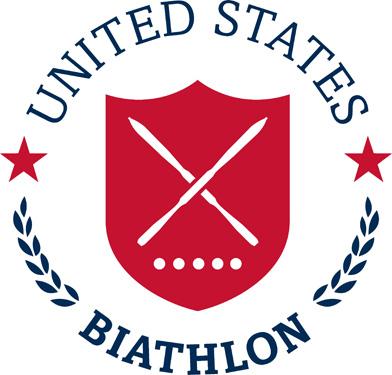 ApplicationApplication